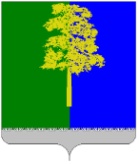 Муниципальное образование Кондинский районХанты-Мансийского автономного округа – ЮгрыАДМИНИСТРАЦИЯ КОНДИНСКОГО РАЙОНАПРОТОКОЛ № 4заседания Межведомственной комиссии по проблемам оплаты трудаадминистрации Кондинского района (далее - комиссия) иМежведомственной комиссии по учету и мобилизации доходов в бюджет  городского поселения Луговой (далее – комиссия поселения)от 31 января 2019 года                                                                             пгт. ЛуговойПредседательствовал:Наталья Юрьевна Максимова - заместитель главы Кондинского района -председатель комитета экономического развития, председатель комиссииПрисутствовали:1. Об изменении пенсионного законодательства Российской Федерации с 2019 года и заключении соглашений об обмене электронными документами в системе электронного документооборота Пенсионного фонда России по телекоммуникационным каналам связи	 (Т.А.Ставицкая, Н.Ю.Максимова, Ю.В.Гришаев, Т.В. Носова)Решили:1.1.Принять к сведению информацию руководителя Клиентской службы (на правах отдела) в Кондинском районе Государственного учреждения - Управление Пенсионного фонда РФ в г. Урае ХМАО -Югры (межрайонное) (далее – Клиентская служба) Т.А.Ставицкой.1.2. Рекомендовать работодателям, осуществляющим деятельность на территории городского поселения Луговой,  заключить соглашение с Клиентской службой об обмене электронными документами в системе электронного документооборота Пенсионного фонда России по телекоммуникационным каналам связи (далее – соглашение).	Срок исполнения: до 08 февраля 2019 года1.3. Рекомендовать главе городского поселения Луговой  Ю.В.Гришаеву пригласить на заседание рабочей группы по легализации трудовых отношений работодателей, не заключивших соглашения, для выяснения причин сложившейся ситуации. 	Срок исполнения: до 28.февраля  2019 года2. Об ответственности работодателей за нарушение трудовых прав работников предпенсионного возраста (Т.В.Носова, Т.В.Каспшицкая)Решили:2.1. Принять к сведению информацию начальника отдела по труду комитета экономического развития администрации Кондинского района  Т.В.Носовой.2.2.Рекомендовать главе городского поселения Луговой  Ю.В.Гришаеву:2.2.1.Утвердить график проведения в 2019 году встреч членов рабочей группы по легализации трудовых отношений городского поселения Луговой с руководителями и работниками предпенсионного возраста организаций, осуществляющих деятельность на территории поселения, с целью информирования об изменениях в законодательстве Российской Федерации.Срок исполнения: до 08 февраля 2019 года2.2.2. Обеспечить выполнение подпункта 2.2.1 в соответствии с утвержденным графиком.2.2.3. Проводить заседания рабочей группы  с приглашением работодателей, у которых согласно информации казенного учреждения Ханты-Мансийского автономного округа – Югры «Междуреченский центр занятости населения» осуществляют трудовую деятельность работники предпенсионного возраста, с целью оценки ситуации по продолжению трудовой деятельности этими гражданами в 2019 году и последующих годах.Срок исполнения: в течение 2019 года2.2.4. Осуществлять адресную работу с работодателями с целью сохранения занятости работающих граждан предпенсионного возраста.	Срок исполнения: в течение 2019 года3. О мероприятиях государственной программы Ханты-Мансийского автономного округа –Югры «Поддержка занятости населения» на 2019 год, в том числе о порядке определения потребности в профессиональном обучении и дополнительном профессиональном образовании граждан предпенсионного возраста, осуществляющих трудовую деятельность в организациях, об организации профессионального обучения и дополнительного профессионального образования граждан предпенсионного возраста и квотировании рабочих мест для трудоустройства инвалидов (Т.А.Богордаева, В.Н.Ломако, Н.Ю.Максимова)Решили:3.1. Принять к сведению информацию исполняющего обязанности директора казенного учреждения ХМАО-Югры «Междуреченский центр занятости населения» Т.А.Богордаевой.3.2.Рекомендовать главе городского поселения Луговой  Ю.В.Гришаеву:3.2.1.Взаимодействовать с казенным учреждением Ханты-Мансийского автономного округа –Югры «Междуреченский центр занятости населения» по сохранению уровня занятости граждан предпенсионного возраста.	Срок исполнения: в течение 2019 года3.2.2. Определить потребность в профессиональном обучении и дополнительном  профессиональном образовании граждан предпенсионного возраста, осуществляющих трудовую деятельность в организациях, осуществляющих деятельность на территории поселения.	Срок исполнения: до 05 февраля 2019 года3.3. Рекомендовать работодателям, осуществляющим деятельность на территории поселения, соблюдать требования закона Ханты-Мансийского автономного округа – Югры от 23.12.2004 № 89-оз «О гарантиях трудовой занятости инвалидов в Ханты-Мансийском автономном округе  – Югре».4.О мониторинге численности работников предпенсионного возраста и соблюдении сроков подачи сведений о сокращении численности работников (новая форма 1 МВ)_____________________________________________________________________(В.Н.Ломако, Т.А.Богордаева)Решили:4.1.Принять к сведению информацию ведущего инспектора отдела предоставления государственных услугказенного учреждения Ханты-Мансийского автономного округа – Югры «Междуреченский центр занятости населения» В.Н.Ломако.4.2. Рекомендовать главе городского поселения Луговой  Ю.В.Гришаеву обеспечить ежеквартальное представление в установленные сроки подведомственными учреждениями в казенное учреждение Ханты-Мансийского автономного округа –Югры «Междуреченский центр занятости населения» сведений о численности работающих  граждан предпенсионного возраста, не являющихся пенсионерами.4.3. Рекомендовать работодателям, осуществляющим деятельность на территории поселения, ежеквартально представлять в установленные сроки в казенное учреждение Ханты-Мансийского автономного округа –Югры «Междуреченский центр занятости населения» сведения о численности работающих  граждан предпенсионного возраста, не являющихся пенсионерами.5. Об услугах, оказываемых Фондом социального страхования Российской Федерации, об электронном листе нетрудоспособности (М.И.Васечкина)Решили:5.1. Принять к сведению информацию консультанта- руководителя группы работы со страхователями № 3 Государственного учреждения - региональное отделение Фонда социального страхования РФ по Ханты-Мансийскому автономному округу –Югре М.В.Васечкиной.6. О работе и Интерактивным порталом Департамента труда и занятости населения ХМАО-Югры_____________________________________________________________________ (В.Н.Ломако)Решили:6.1.Принять к сведению информацию ведущего инспектора отдела предоставления государственных услуг казенного учреждения Ханты-Мансийского автономного округа – Югры «Междуреченский центр занятости населения» В.Н.Ломако. Заместитель главы района –председатель комитета экономического развитияадминистрации Кондинского района,председатель Межведомственной комиссиипо проблемам оплаты труда                                                                  Н.Ю.МаксимоваГлавагородского поселения Луговой,председатель Межведомственной комиссии по учету и мобилизации доходов в бюджет                            городского поселения Луговой                                                              Ю.В.ГришаевТатьяна ВениаминовнаКаспшицкаязаместитель председателя комитета экономического развития администрации Кондинского района, член комиссииТатьяна ВладимировнаНосованачальник отдела по труду комитета экономического развития администрации Кондинского района, член комиссииТатьяна Анатольевна СтавицкаяМальвина Ивановна ВасечкинаЮрий Васильевич Гришаев Нелли Анатольевна ЧилимоваЛюдмила Ивановна ГолбанМарина Ивановна  ТетюцкаяЕлена Евгеньевна ПетроваЕкатерина Владимировна Яркова Татьяна АлександровнаБогордаеваВероника Николаевна ЛомакоВера Александровна МурашоваМария Никоноровна ПетроваИрина Валерьевна КоробенкоАндрей Владимирович КоролевМильдерсон Екатерина ВладимировнаОрешкин Евгений АлександровичГрибин Александр Павловичруководитель Клиентской службы (на правах отдела) в Кондинском районе Государственного учреждения -Управление Пенсионного фонда РФ в г. Урае ХМАО-Югры (межрайонное), член комиссииконсультант – руководитель группы работы со страхователями № 3 Государственного учреждения - региональное отделение Фонда социального страхования РФ по ХМАО-Югре, член комиссииглава городского поселения Луговой, председатель комиссии поселения;заместитель главы администрации городского поселения Луговой, член комиссии поселениязаведующий сектором по муниципальному имуществу и жилищной политике администрации городского поселения Луговой, член комиссии поселенияинспектор администрации городского поселения Луговой, член комиссии поселенияглавный специалист сектора финансов и экономики администрации городского поселения Луговой, член комиссии поселенияинспектор муниципального казенного учреждения «Административно – хозяйственная служба администрации городского поселения Луговой», секретарь комиссии поселения заместитель директора казенного учреждения ХМАО-Югры «Междуреченский центр занятости населения», приглашенныйведущий инспектор отдела предоставления государственных услуг казенного учреждения ХМАО-Югры «Междуреченский центр занятости населения», приглашенныйдиректор общества с ограниченной ответственностью «Импульс», приглашенныйдиректор общества с ограниченной ответственностью «Луговая», приглашенныйдиректор общества с ограниченной ответственностью «Алко», приглашенныйиндивидуальный предприниматель, приглашенныйглавный бухгалтер  муниципального казенного образовательного учреждения Луговская СОШ,  приглашенныйпредставитель индивидуального предпринимателя Орешкиной Т.М., приглашенныйпредставитель бюджетного учреждения Ханты-Мансийского автономного округа-Югры  "База авиационной и наземной охраны лесов", приглашенный